GIẢI BÀI CHÍNH TẢ TRANG 128NGHE  VIẾT NHÀ RÔNG Ở TÂY NGUYÊNCâu 2 (trang 128 sgk Tiếng Việt 3): Điền vào chỗ trống ui hay ươi ?Đáp Án:– khung cửi, cưỡi ngựa, sưởi ấm.– mát rượi, gửi thư. tưới cây.Câu 3 (trang 128 sgk Tiếng Việt 3): Tìm những tiếng có thể ghép với mỗi tiếng sauĐáp Án:a) – xâu : xâu chuỗi, xâu xé, xâu kim, xâu bánh, ...– sâu : sâu sắc, nông sâu, sâu xa, chim sâu, sâu bọ, ...– xẻ : mổ xẻ, xẻ gỗ, xẻ rãnh, thợ xẻ, cưa xẻ, ...– sẻ : chim sẻ, san sẻ, chia sẻ, sẻ cơm nhường áo, ...b) – bật : bật lửa, bật cười, tất bật, bật đèn, lật bật, ...– bậc : bậc thềm, bậc cửa, bậc thang, thứ bậc, bậc nhất, ...– nhất : nhất hạng, thứ nhất, đẹp nhất, xấu nhất, dài nhất, duy nhất, hợp nhất, thống nhất, nhất trí, ...– nhấc : nhấc bổng, nhấc lên, nhấc chân, ...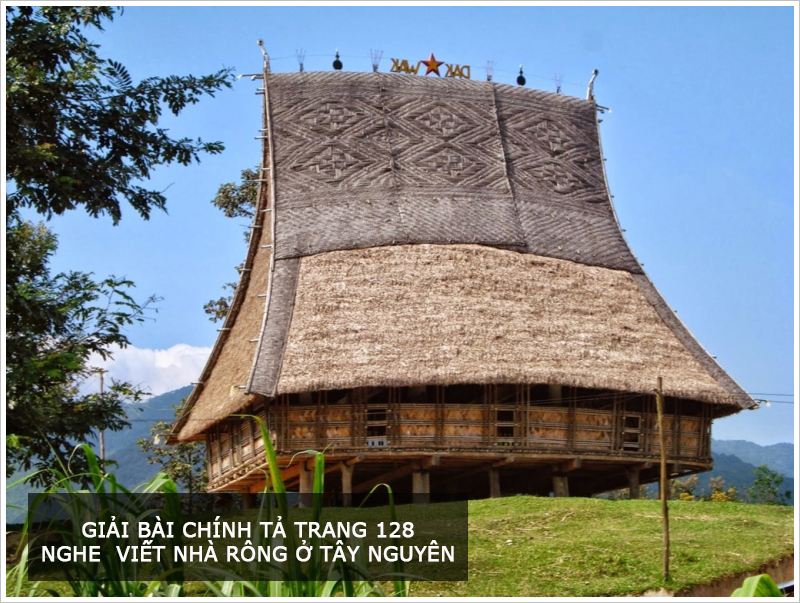 